adada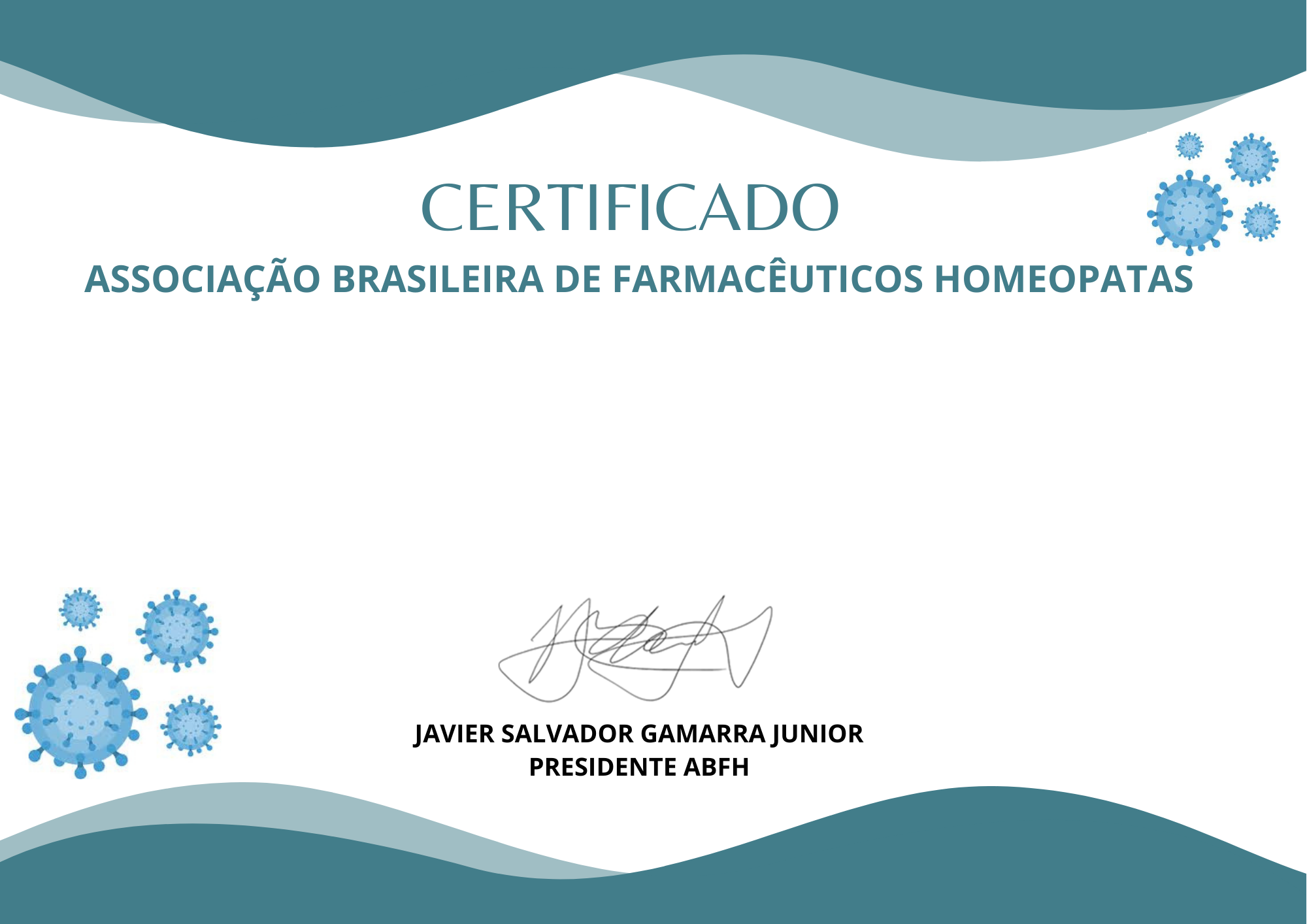 